KOMUNIKAČNÍ PROTOKOLVšeobecněTento předpis stanovuje požadavky na provedení a kvalitu GPS jednotek a telemetrických dat vozidel provádějící údržbu komunikací ve správě ŘSD ČR a to jak vozidel ŘSD ČR, tak vozidel dodavatelů provádějících údržbu na základě uzavřených rámcových dohod.Dodavatel bude prováděné činnosti údržby komunikací, evidovat v software webové aplikace „Provozní deník“, kterou Objednatel Dodavateli zpřístupní a umožní vyškolení uživatelů vítězného Dodavatele k jejímu užívání.Zadavatel se vyhrazuje právo na změnu XML protokolu. NázvoslovíJednotka GPS – je zjednodušený název pro technické zařízení umístěné ve vozidlech, které zajišťuje sběr a předávání dat o poloze, automaticky generovaných dat o prováděných činnostech, data z CAN sběrnice vozidel, vozidlových nástaveb a dat ze čteček RFID, které jsou k ní připojeny. GPS – pro potřeby tohoto dokumentu obecně jakýkoliv globální družicový polohový systémVozidla – tímto pojem jsou myšlena všechna vozidla a stroje sloužící pro údržbu komunikací popsaná v tomto dokumentu.Vozíky – přívěsné vozidlo nesoucí dopravní zařízení nebo zařízení předběžné výstrahy podle typu používaný jako výstražný vozík nebo předzvěstný vozík. Komunikační server – server na straně provozovatele GPS jednotek, který sbírá data poskytovaná GPS jednotkami vozidel, podle níže uvedeného funkčního popisu a datového formátu a následně je předává do ISUD.Informační systém údržby dálnice (ISUD) – informační systém sledování a kontrolu údržby komunikací ve správě ŘSD ČR. Dodavatelé údržby – dodavatelé ŘSD ČR provádějící činnosti údržby.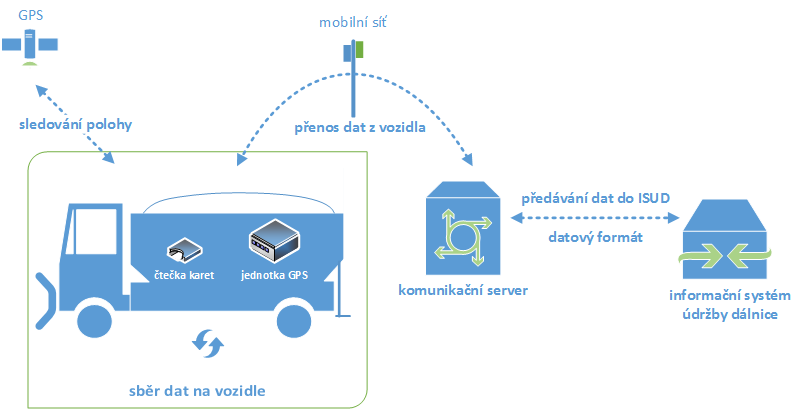 Obrázek schematicky popisuje proces sběru, přenosu a předávání dat, který je předmětem tohoto dokumentu. Data jsou sbírána na úrovni vozidla pomocí jednotky GPS, která sleduje polohu pomocí satelitního systému GPS, snímá telemetrická data z vozidla popř. vozidlové nástavby a zpracovává tyto informace dále doplněné o data ze čtečky karet. Data jsou následně pomocí mobilní sítě přenášena na komunikační server, kde jsou převedena do jednotného formátu (kap. 4) a konečně předána ke zpracování a uložení do ISUD. Funkční popis HW předpoklady Tato část definuje požadavky jednotky určené do vozidel ŘSD. Pro dodavatele údržby jsou klíčové funkční požadavky popsané v dalších kapitolách (sběr, přenos a formát), nicméně parametry HW mohou využít jako doporučení pro správné funkce HW. GPS jednotkaGPS jednotky musí splňovat tyto parametry:napájení universální v rozsahu 12/24 V, tj. vhodné do všech typů vozidel bez nutnosti použití převodníků napětí,teplotní rozsah od -25°C + 60°C, podpora připojení CAN sběrnice (FMS standard),GPS přijímač s vysokou citlivostí (doporučena podpora 2 sítí globálního družicového polohového systému), modem pro on-line přenos dat (GPRS nebo novější technologie), integrované akcelerační/decelerační čidlo,vnitřní paměť pro záznamy o kapacitě minimálně 40.000 záznamů,záložní napětí v případě výpadku napájení (minimálně 15 minut),možnost ukládat do záznamů servisní informace:palubní napájení,počet satelitů,kvalita GSM signálu.jednotka musí být vybavena dostatečným počtem příslušných vstupů, aby bylo možné sledovat níže uvedené parametry z vozidla,nedostupnost GSM sítě - v případě výpadku nebo nedostupnosti mobilní sítě musí být data ukládána v jednotce GPS a po připojení do domovské sítě okamžitě odeslána,GPS jednotka musí odesílat uložená data od nejstarších záznamů po nejnovější. Sběr dat na vozidleSledované parametryHodnoty sledované jednotkou GPS nebo získávané z jiných systémů ve vozidle a sbírané jednotkou GPS pro zajištění přenosu. Všechna vozidla budou poskytovat povinně sledované hodnoty. Další parametry jsou závislé zejména na technické vyspělosti vozidla a jeho schopnosti předávat tyto data jednotce GPS. Ostatní parametry se liší v závislosti na typu vozidla resp. jeho nástavby. Níže je pro přehlednost uveden základní výpis sledovaných dat, které jsou následně přesně specifikovány v kapitole 4.Povinně sledované u všech vozidel a strojůDatum, čas – vzniku záznamu,Kvalita signálu GSM,Počet satelitů,Jednoznačný identifikátor jednotky,Registrační značka vozidlaDruh vozidla (osobní, dodávkové, nákladní, traktor/stroj, vozík, osoba),ID řidiče/jméno řidiče (NE pro dodavatele),Číslo smlouvy (NE pro ŘSD, ANO pro dodavatele)Identifikátor vozidla,Nesená nástavba (sypač, sekačka, samosběr, kropice, valník, nosič kontejnerů, ostatní) Zapnuté zapalování (klíček),Zeměpisná poloha, Aktuální rychlost z GPS,Aktuální rychlost z tachometru z GPS,Aktuální rychlost z CAN sběrnice, Aktuální stav tachometru z GPS, Aktuální stav tachometru z tachometru, Aktuální stav tachometru z CAN sběrnice, Režim jízdy (zimní údržba, letní údržba, kontrolní jízda, inspekční jízda, jízda BESIP, služební jízda, DIO),Otáčky motoru, pouze u nákladních vozidel, strojů, popř. pokud dodávkové vozidlo umožňuje, Spotřeba PHM od předcházejícího záznamu (pro dodávkové, nákladní vozidla, traktor/stroj) (NE pro dodavatele),Palubní napětí (NE pro dodavatele),Sledování zapnutí majáku (pokud je jím vozidlo vybaveno).Data specificky podle vozidel:Sypačrežim posypu (nesype, chemický posyp, chemický posyp se zkrápěním, inertní posyp, inertní posyp se zkrápěním, zkrápění)stav plužení, gramáž posypu,aktuální nastavená šíře posypu,spotřeba materiálu (chemického, inertního, solanky), Sekačkačinností cepáku hlavní kosy,činností cepáku druhé kosy,činností cepáku třetí kosy,Samosběrválcové koště, levé boční koště, pravé boční koště, turbína/sání,spuštěná šachta, Kropicí vůzlevý splach,pravý splach,střední splach,mlžení (ozónu),čerpadla, (popř. čištění propustků, čištění vpustí)Vozíkvýstražná světla/šipka zapnuto, režim zapnuté šipky (doleva, doprava, dolů), rampa nahoře, napětí akumulátoruDalší typy vozidel/nástavebVždy se sleduje činnost nástavby popř. stroje provádějící činnost, pro kterou je určena v rozsahu pracuje/nepracuje. Typy nástaveb popř. strojů:univerzální nosič, nástavba (pokud není specifikován v jiných činnostech): mytí značekmytí směrových sloupkůmytí nástavců na svodidlamytí balisetmytí svodidelčištění propustkůčištění vpustítlaková vodačištěníseřezávání krajnichloubení příkopůoprava silničních svahůjeřábčinnost nástavbyplošinačinnost nástavbynakladač práce vozidla (otáčky motoru větší než 0)samopojízdný značkovací stroj práce vozidla samojízdný stroj pro nedestruktivní odstraňování VDZ práce vozidla válec práce vozidla finišer práce vozidla distributor práce vozidla frézapráce vozidla Průběh sběru datJednotka musí být schopna zaznamenávat data na základě těchto parametrů:Po čase - nastavení max. 10 vteřin při jízdě, Po ujeté vzdálenosti - (minimální nastavitelný interval 10 m),Po změně azimutu - doporučené nastavení 10°.Specifická je situace vozíků, a proto je třeba specifické nastavení:Je v provozu (zapnutá jakákoliv výstraha) Po čase - nastavení max. 60 vteřin,Po ujeté vzdálenosti - nastavení 200 m,Po změně azimutu - doporučené nastavení 10°.Není v provozu (klidový režim)Po ujeté vzdálenosti - nastavení 200 m,Po změně azimutu doporučené nastavení 10°.Pro sběr dat musí být splněn alespoň jeden z uvedených parametrů.Předávání dat do systému ŘSD ČRFrekvencePředávání dat do systému ŘSD ČR musí být realizováno okamžitě s maximálním zpožděním 60 sekund od vzniku dat (platí při dostupnosti signálu GSM).MechanismusData budou předávána na rozhraní ŘSD ČR, které se bude nacházet na adrese gps.rsd.cz v níže popsaném datovém formátu a to vždy v pořadí od nejstarších záznamů po nejnovější.Obsah předávaných datData budou odpovídat datům, která vznikají na GPS.Popis dat a formátData budou předávána v obecném a standardizovaném formátu XML (Extensible Markup Language). Kompletní popis dat pro všechna vozidla vyplývá z níže uvedené tabulky, kde jsou také uvedeny popisy, hodnoty, kterých nabývají, jednotky a informace v jakých případech jsou dané parametry povinné. V případě, že je nějaká odlišnost mezi vozidly ŘSD ČR a dodavatelů údržby, je toto uvedeno v posledním sloupci. Použití je pak dáno uvedenými příklady.Příklad XML záznamuPro ilustraci přikládáme příklad kompletního XML záznamu. Tento příklad je pouze ilustrační a má ukázat využití všech atributů a v praxi nemůže nastat. <?xml version="1.0" encoding="utf-8" ?> <GPSDATA>     <CREATED>2018-05-27T14:18:31+01:00</CREATED>      <GPSRECORD gpstime="2018-05-27T14:18:01+01:00" gsmsignal="5" satellitecount="9" gpsunitid="56598545875441">   <VEHICLEINFO rz="2AH5487" type="2" driverid="215487" driver="Jan Novak" company="Firmaxyz" idvehicleorig="5658478" technology="5" />     <POSITIONINFO ignition="true" longitude ="14.578964" latitude="51.100894" speedgps="22.3" speedtach="23.8" speedcan="22.3" tachogps="2568.125" tachotach="2568.125" tachocan="2568.125" modedrive="2" />    <SPREADINGINFO spreadingmode="3" plow="true" gram="60" widthleft="145.2" widthright="125.5" sumsalt="0.123" suminert="0.132" sumbrine="1" />     <CUTSINFO cuts1="true" cuts2="false" cuts3="false" />     <SWEEPSINFO centralbroom="true" leftbroom="true" rightbroom="true" turbine="true" runningshaft="true" />     <SPRINKLERSINFO leftflushing="true" rightflushing="true" centralflushing="true" misting="true" pump="true" />     <LIGHTTRAILER lighton="true" modearrow="1" akuvoltage="25.6" rampup="true" crash="false" />     <TEMPERATURE tempair="22.3" temproad="20.2" />     <EXTENDEDINFO revs="22" revsextension="" fuel="0.223" levelPHM="48" powervoltage="25.6" lighthouse="true" />      </GPSRECORD>  </GPSDATA>Požadavky na dodavatele ÚDRŽBYDodavatelé údržby jsou povinni poskytovat dat do systému ISUD. Jejich vymezení je dáno níže uvedenou kapitolou.Typy vozidel a požadovaná dataPopis vozidel provádějících určité činnosti, které zasílají popsaná data v požadovaném rozsahu. Kdy a jaká data jsou poskytována, je dáno kapitolou 4 a doplněno tímto popisem.Vozíkyvšechny používané vozíky, poskytují povinně sledované parametry u všech vozidel a strojů a data specifická pro vozíky.Komunální vozidlaprovádějící svoz odpadu,poskytují povinně sledované parametry u všech vozidel a strojů.Vozidla s nástavbami pro sečení trávy vozidla provádějící sečení trávy,poskytují povinně sledované parametry u všech vozidel a strojů a data specifická pro sekačky.Odtahové službyvšechny odtahové služby, které jsou k odtahu přivolány ŘSD ČR, poskytují povinně sledované parametry u všech vozidel a strojů.Vozidla provádějící pravidelný servisdodavatelé provádějící pravidelný servis zařízení (např. meteostanice, SOS hlásky, ZPI, PDZ, mýtný systém, apod.) na dálnicích minimálně ve lhůtě jednoho roku.poskytují povinně sledované parametry u všech vozidel a strojů.Požadavky na předávání datData budou předávána vždy při poskytování údržby pro ŘSD ČR. Vybavení vozíků telematickou jednotkou a povinnost předávání dat do C-ITS systémuTelematická jednotka bude využita pro kooperativní a fleetové systémy, které Zadavatel v současné době buduje a které požadují monitorování funkčních, dopravních a provozních informací a jejich sběr, zpracování a distribuci dalším uživatelům. Telematické jednotky budou instalovány na všechny typy vozíků používaných při údržbě dálnic:výstražný vozík (dle PPK VOZ)předzvěstný vozík (dle PPK VOZ)informační vozíky v uzavírkách Obecně budou, pro účely tohoto dokumenty, tyto vozíky nazývány „varovné a informační vozíky“.   Základní schéma datové výměny kooperativního a fleetového systému je znázorněno na obrázku níže.Telematické jednotky instalované ve varovných a informačních vozících budou u:kooperativních a fleetových systémů vysílat data na C-ITS Back office pomocí GSM (LTE) v jednotném formátu (XML) dle požadavků uvedených v textu níže,kooperativních systémů vysílat ITS zprávy k účastníkům třetích stran pomocí standardu ITS-G5 (v místě umístění vozíku), kooperativních systémů přijímat ITS zprávy z C-ITS back office pomocí GSM (LTE) v jednotném formátu (MQTT) dle požadavků uvedených níže. Kooperativní systémy (C-ITS) Varovné a informační vozíky budou při údržbě dálnic používány vč. telematické C-ITS jednotky (RVU – Road Vehicle Unit) zajišťující poskytování služeb tzv. kooperativních inteligentních dopravních systémů (C-ITS). Tyto systémy jsou založeny na vzájemné komunikaci V2X, tzn. mezi vozidlem a infrastrukturou, popř. mezi vozidly navzájem. V rámci této komunikace dochází k obousměrné výměně dat mezi jednotkami umístěnými ve vozidlech (OBU), jednotkami na infrastruktuře (RSU) a jednotkami umístěnými ve vozidlech údržby a varovných a informačních vozících (RVU), přičemž je využíváno specifické DSRC technologie operující na frekvenci 5,9 GHz. Toto frekvenční pásmo bylo celosvětově vyhrazeno pro bezpečnostní aplikace v dopravě. V rámci této komunikace je využíváno IEEE standardu 802.11p, který byl v Evropě dále rozpracován do podoby standardu ITS-G5. Nad rámec ITS-G5 je pro přenos dat v C-ITS využíváno také stávajících datových sítí mobilních operátorů.Smyslem kooperativních systémů v současné době je přinášet řidiči cílené, včasné a kvalitní informace o dění kolem něj a zároveň poskytovat správci komunikace aktuální informace o provozu. V dlouhodobém horizontu představují kooperativní systémy vývojový mezistupeň pro technologii automatizovaného řízení vozidel. Obecně kooperativní systémy zvyšují bezpečnost a plynulost dopravy a snižují její negativní vlivy na životní prostředí.Komunikace mezi vozidlovými jednotkami a jednotkami na infrastruktuře, popř. mezi dvěma vozidlovými jednotkami navzájem, byla na mezinárodní úrovni standardizována. Příslušný standard v Evropě je označován jako ITS-G5, vychází ze standardu IEEE 802.11p a je definován v normách ETSI. Konkrétně jsou to:ETSI ES 202 663 – European profile standard for the physical and medium access control layer of Intelligent Transport Systems operating in the 5 GHz frequency bandETSI EN 302 663 – Access layer specification for Intelligent Transport Systems operating in the 5 GHz frequency bandETSI TS 102 637 – Vehicular Communications; Basic Set of Applications V těchto předpisech jsou definovány i základní typy zpráv, které jsou v rámci standardu ITS-G5 generovány a posílány. Jsou to:Cooperative Awareness Message (CAM)Zprávy CAM jsou generovány a odesílány periodicky až 10x za sekundu dle okolních podmínek. Poskytují základní informace o zařízení, které je vygenerovalo (OBU jednotka). Obsahují hlášení o přítomnosti, poloze a provozním stavu příslušného zařízení. Specifikace zprávy CAM je detailně popsána v předpisu ETSI TS 102 637-2 Specification of Cooperative Awareness Basic Service. Jednotlivé atributy zprávy CAM jsou popsány ve standardu ETSI TS 102 894-2 Applications and facilities layer common data dictionary.Decentralized Environmental Notification Message (DENM)Zprávy DENM jsou generovány pouze v případě výskytu nějaké události, jejich odeslání tedy musí přecházet nějaký spouštěč. Pomocí DENM zpráv se tedy přenášejí informace o mimořádných událostech, jako je práce na silnici, dopravní nehoda, kluzká vozovka, jízda v protisměru či jiný typ překážky. Zprávy DENM jsou vysílány periodicky, dokud je příslušná událost platná. K přerušení vysílání dojde buď v případě, že vyprší její přednastavená doba platnosti, nebo příslušná C-ITS jednotka vyšle speciální DENM zprávu, která zruší platnost dotyčné události. Specifikace zprávy DENM je detailně popsána v předpisu ETSI TS 102 637-3 Specification of Decentralized Environmental Notification Basic Service. Jednotlivé atributy zprávy DENM jsou popsány ve standardu ETSI TS 102 894-2 Applications and facilities layer common data dictionary.In-Vehicle Information (IVI)Zprávy IVI obecně slouží primárně pro přenos informací o statických a dynamických dopravních symbolech, např. dopravní symboly na portálech liniového řízení dopravy (LŘD), informačních portálech (ZPI/PDZ) a zařízeních pro provozní informace (ZPI) do vozidla. IVI zpráva neslouží pouze pro přenos zobrazovaných dopravních symbolů, ale také doplňkových textů (informační portály ZPI/PDZ). Zpráva IVI je periodicky vysílána až do vypršení doby její přednastavené platnosti, nebo do doby, než příslušná RSU jednotka vyšle speciální IVI zprávu, která zruší platnost daných vysílaných dopravních informací. Specifikace IVI zprávy je detailně popsána v normě ISI/TS 19321:2015 Intelligent transport systems – Cooperative ITS – Dictionary of in-vehicle information (IVI) data structure. Pro kódování jednotlivých dopravních symbolů je používána knihovna definována v normě ISO/TS 14823:2008 Traffic and travel information - Messages via media independent stationary dissemination systems - Graphic data dictionary for pre-trip and in-trip information dissemination systems. Tento katalog zahrnuje běžné dopravní symboly, jejich číselný kód a doplňující informace.ITS služba Road Works WarningPrimárním cílem vybavování varovných a informačních vozíků C-ITS jednotkami je poskytování služby Road Works Warning (RWW), tj. varování řidičů před pracemi na dálnici. Smyslem této služby je včasně upozornit řidiče na práce na dálnici, které probíhají před ním na předpokládané trase. Řidiči je prezentována informace o rozsahu prací a s nimi spojených dopravních omezeních (např. uzavření jízdních pruhů, rychlostní omezení) ještě před tím, než je schopen práce fyzicky zpozorovat a uzpůsobit tomu svou jízdu. Jedná se o doplňkovou službu k již existujícím informacím o pracích na silnici distribuovaných jinými kanály (rozhlasové dopravní zpravodajství, RDS-TMC, atd.), která je zaměřená na lokalizované konkrétní informace v blízkém okolí příslušných prací. Výrazně se tím redukuje riziko vzniku nehody na začátku pracovních míst (např. náraz do mobilního výstražného vozíku) a tím se výrazně zvýší i bezpečnost pracovníků údržby pohybujících se v místě prací.Služba může být poskytována ve 2 základních režimech:Lokální režim V rámci tohoto řešení je informace o pracích na silnici generována a vysílána jednotkou C-ITS čistě na základě dat z vozíku (poloha, stav zobrazovaných symbolů). Scénář probíhá zcela autonomně bez komunikace s externími prvky.Síťový režimV tomto režimu dochází ke spojení s centrálním prvkem C-ITS systému – tzv. C-ITS back office, který C-ITS jednotku na vozíku poveluje ke generování a vysílání konkrétní informace. Spojení s C-ITS back office je realizováno prostřednictvím sítí mobilních operátorů.Funkční specifikace služby RWWVarování před pracemi na silnici v rámci služby RWW bude řidičům přenášeno pomocí standardizované zprávy DENM. Jednotlivé parametry DENM zprávy a jejich použití v rámci služby RWW jsou popsány v dokumentech „Harmonised C-ITS Specifications for Europe“ platformy C-ROADS dostupných na webových stránkách www.c-roads.eu.Funkční scénář služby RWW je následující:Vysílání DENM zpráv je spuštěno zvednutím rampy vozíkuV případě lokálního režimu jsou jednotlivé atributy DENM vyplněny na základě informací z  vozíkuV případě síťového režimu jsou jednotlivé atributy DENM vyplněny na základě informací z C-ITS back officeAtributy vysílané DENM zprávy jsou upraveny v okamžiku změny polohy vozíku nebo změny vstupního parametru (změna zobrazovaného symbolu, povel z C-ITS back office)Vysílání DENM zprávy je ukončeno sklopením rampy vozíku nebo pokynem z C-ITS back officeSpecifikace telematických C-ITS jednotek (RVU) Požaduje se, aby byl vozík vybaven RVU jednotkou zajišťující:Provoz lokálního režimu služby RWW v plném rozsahuPodporu síťového režimu služby RWW, tj. možnost tvorby a úpravy zpráv na základě informací z C-ITS back office ŘSD. Komunikaci s C-ITS back office bude založena na ASN.1 serializaci UPER standardních C-ITS zpráv dle ETSI, vč. požadavků na bezpečnost dle ETSI TS 103 097 (SecuredMessage). Na transportní vrstvě bude využito vhodného protokolu (např. UDP nebo MQTT).Fleetové služby Funkční požadavkyRVU jednotka musí komunikovat s okolními C-ITS jednotkami pomocí ITS-G5 komunikace definované v předpisu ETSI EN 302 663.RVU jednotka musí být schopna zašifrovat/dešifrovat ITS-G5 zprávy pomocí protokolu Geo Network (GN) definovaného v předpisech ETSI EN 302 636 1, 2, 3, 4, 6.RVU jednotka musí být schopna zašifrovat/dešifrovat ITS-G5 zprávy pomocí protokolu Basic Transport Protocol (BTP) definovaného v předpisu ETSI EN 302 636 5.RVU jednotka musí být schopna šifrovat/dešifrovat a přijímat/odesílat CAM pakety z/do okolních C-ITS jednotek.RVU jednotka musí být schopna šifrovat/dešifrovat a odesílat/přijímat DENM pakety pomocí protokolu Geo Broadcast Mode z/do okolních C-ITS jednotek definovaném v předpisu ETSI 103301.RVU jednotka musí být schopna generovat DENM zprávy na základě dat z řídicích systémů vozíku.RVU jednotka musí být schopna poslat vygenerované zprávy DENM do C-ITS back office (v síťovém režimu).RVU jednotka musí být schopna přijímat povely z C-ITS back office a na základě nich generovat DENM zprávy (v síťovém režimu).RVU jednotka musí být schopna na základě speciální CAM zprávy z RSU aktivovat koexistenční mód v ochranných zónách mýtných bran (viz dokumenty Harmonised C-ITS Specifications for Europe, kapitola „Koexistence“ ). Zároveň musí být možnost uložit do paměti jednotky až 16 poloh mýtných bran.RVU jednotka musí být schopna vytvářet atribut „Traces“ zprávy DENM na základě interních prostorových dat uložených v paměti jednotky. Bližší informace o parametru „Traces“ jsou k dispozici v dokumentech „Harmonised C-ITS Specifications for Europe“.RVU jednotka musí být vzdáleně konfigurovatelná včetně updatu firmwaru.RVU jednotka musí být schopna připojení na externí PKI infrastrukturu pro zajištění autorizace a autentizace přijímaných a vysílaných C-ITS zpráv, vč. aktualizace certifikátů a veřejných klíčů.V RVU jednotce musejí být z ostatních systémů varovných a informačních vozíků k dispozici následující údaje:Stav odklopení rampy (odklopeno / sklopeno), stav výstražných „žlutých“ světel (zapnuto / vypnuto) – u všech vozíkůStav odklopení rampy (odklopeno / sklopeno), stav výstražných světel / světelné šipky (vlevo / vpravo / kříž / vypnuto), stav plechové šipky (stav dopravní značky vlevo, vpravo, dolů) – u výstražných vozíkůStav odklopení rampy (odklopeno / sklopeno), zobrazený symbol / text – u předzvěstných (včetně LED) vozíkůTechnické požadavkyRVU jednotka musí obsahovat / splňovat následující technické požadavky:modul pro rádiovou komunikaci ITS-G5 (5855 MHz až 5925 MHz) umožňující souběžnou komunikaci na dvou kanálech („Dual concurrent channel operation“)všesměrový či směrový anténní systém pracující v pásmu 5,9 GHz (ITS-G5) o minimálním zisku pro jeden vysílací kanál 5dBi splňující standard ETSI 302 571. Anténní systém bude umístěn tak, aby bylo zajištěno volné vysílání směrem „za vozíkem“, tj. proti směru jízdy. Anténní systém musí být umístěn minimálně ve výšce 2m.CPU s dostatečným výkonem pro bezproblémové zajištění služby RWW. CPU musí být jeden z následujících:x86 (32bit)x86-64 (64bit) ARM v6, v7, v8 s MMUMIPS (32bit a 64bit)Operační systém – jeden z následujících:Android 5.0+iOS 6.0+LinuxApple Mac OS XWindows 8.1+FreeBSDpopř. jiný podporující PKI řešení zadavatelekomunikační LTE modul včetně antényGNSS přijímač pro určení přesné polohy a času vč. antényrozhraní Ethernet (IPv4 nebo IPv6)rozhraní RS232 nebo USBprovozní teplota min. v rozsahu -30°C až +65°Cvhodné datové úložiště, min 4GB (vhodné pro použití u vozíků)Hardware Security Module (HSM) - kompatibilní s TPM 1.2 nebo PKCS #11, Common Criteria Certificate EAL4+. Podpora následujících šifrovacích protokolů:ECDSA_nistP256_with_SHA256ECDSA_brainpoolP256rl_with_SHA256ECDSA_ brainpoolP384rl _with_SHA384Časově neomezená nevýhradní licence softwarového řešení (bez aktualizací) pro RVU jednotky zahrnující:ITS software stack pro provoz C-ITS aplikací vč. přenosu C-ITS zpráv SW aplikace umožňující nasazení logiky zpracování C-ITS zpráv integrované akcelerační/decelerační čidlo,vnitřní paměť pro záznamy o kapacitě minimálně 20.000 záznamů,možnost ukládat do záznamů servisní informace:palubní napájení,počet satelitů,kvalita GSM signálu.nedostupnost GSM sítě – v případě výpadku nebo nedostupnosti mobilní sítě musí být dataukládána v jednotce GPS a po připojení do domovské sítě okamžitě odeslána,RVU jednotka musí odesílat uložená data od nejstarších záznamů po nejnovější.Fleetové systémyKromě C-ITS funkcionalit budou RVU jednotky schopny také poskytovat data z vozíků pro účely jiných systémů např. Informační Systém Údržby Dálnic - ISUD atd. To znamená, že RVU jednotky musí být schopny vyčítat kromě stavových informací i provozní informace, které budou předávány v jednotném formátu pomocí GSM (LTE) komunikace na C-ITS back office, ze kterého budou dále zasílány na Back office ISUD (popř. dalších systémů) pro další zpracování.   Všechna níže uvedená data budou periodicky v min. 1 minutovém kroku odesílána RVU jednotkami do C-ITS back office, kde budou zpracována, uložena a poskytnuta jiným systémům Zadavatele (nyní ISUD). Komunikace s C-ITS back office bude pro tato data založena na XML.RVU Jednotka bude instalována a integrována (datově a napájením) v každém vozíku a bude schopna monitorovat následující data v závislosti na vybavení vozíku:ID jednotkyTyp vozidla – nastaven vozík (pokud možno jaký typ) Datum a čas vzniku záznamuGeografická polohaPočet GPS satelitůKvalita GSM signálu Aktuální rychlost z GPS Napětí akumulátoruRegistrační značka vozíku Stav odklopení rampy Stav výstražných „žlutých“ světel Stav světelné šipkyStav plechové šipky Zobrazený symbol / text RVU jednotka musí být schopna zaznamenávat data na základě těchto parametrů:Vozík je v pohybu (není zapnutá výstraha / informace)Po ujeté vzdálenosti - nastavení 200m,Po změně azimutu - doporučené nastavení 10°.Vozík je v provozu (zapnutá jakákoliv výstraha / informace)Po čase - nastavení max. 60 vteřin,Po ujeté vzdálenosti - nastavení 200m,Po změně azimutu - doporučené nastavení 10°.Vozík není v provozu (klidový režim)Po ujeté vzdálenosti - nastavení 200m,Po změně azimutu doporučené nastavení 10°.Pro sběr dat musí být splněn alespoň jeden z uvedených parametrů.  NázevAtributPopisFormátRozsah hodnotJednotkyPovinnýxmlZáhlavní XML dokumentuANOPříklad:<?xml version="1.0" encoding="utf-8" ?> <?xml version="1.0" encoding="utf-8" ?> <?xml version="1.0" encoding="utf-8" ?> <?xml version="1.0" encoding="utf-8" ?> <?xml version="1.0" encoding="utf-8" ?> <?xml version="1.0" encoding="utf-8" ?> GPSDATAANOPříklad:<GPSDATA><GPSDATA><GPSDATA><GPSDATA><GPSDATA><GPSDATA>CREATEDČas vygenerováníYYYY-MM-DDTHH:MM:SS+HH:MMANOPříklad:<CREATED>2014-05-27T14:18:31+01:00</CREATED> <CREATED>2014-05-27T14:18:31+01:00</CREATED> <CREATED>2014-05-27T14:18:31+01:00</CREATED> <CREATED>2014-05-27T14:18:31+01:00</CREATED> <CREATED>2014-05-27T14:18:31+01:00</CREATED> <CREATED>2014-05-27T14:18:31+01:00</CREATED> GPSRECORDgpstimeReálný čas, kdy byl záznam pořízen v GPS jednotce v SEČ (SELČ)YYYY-MM-DDTHH:MM:SS+HH:MMANOgsmsignalKvalita signálu GSM (0-5, 0=bez signálu, 5=silný signál)Číslo0-5ANOsatellitecountPočet satelitů ČísloKladné celé čísloANOgpsunitidJednoznačný identifikátor GPS jednotkyČísloKladné celé čísloANOPříklad:<GPSRECORD gpstime="2018-05-27T14:18:01+01:00" gsmsignal="5" satellitecount="9" gpsunitid="56598545875441"><GPSRECORD gpstime="2018-05-27T14:18:01+01:00" gsmsignal="5" satellitecount="9" gpsunitid="56598545875441"><GPSRECORD gpstime="2018-05-27T14:18:01+01:00" gsmsignal="5" satellitecount="9" gpsunitid="56598545875441"><GPSRECORD gpstime="2018-05-27T14:18:01+01:00" gsmsignal="5" satellitecount="9" gpsunitid="56598545875441"><GPSRECORD gpstime="2018-05-27T14:18:01+01:00" gsmsignal="5" satellitecount="9" gpsunitid="56598545875441"><GPSRECORD gpstime="2018-05-27T14:18:01+01:00" gsmsignal="5" satellitecount="9" gpsunitid="56598545875441">NázevNázevAtributAtributPopisPopisFormátRozsah hodnotJednotkyPovinnýVEHICLEINFOVEHICLEINFORzRzRegistrační značka vozidlaTextANOANOTypeTypeDruh vozidlaČíslo dle rozsahu1 = Osobní vozidloANOANO2 = Dodávkové vozidlo3 = Nákladní vozidlo4 = Traktor / stroj5 = Přívěsný vozík6 = OsobaDriveridDriveridID řidičeČísloKladné celé číslo dle databáze zadavateleANO, NE dodavatelé údržby ANO, NE dodavatelé údržby DriverDriverJméno a příjmení řidičeTextNE, ANO dodavatelé údržby NE, ANO dodavatelé údržby CompanyCompanyNázev dodavateleTextNE, ANO dodavatelé údržbyNE, ANO dodavatelé údržbyidvehicleorigidvehicleorigIdentifikátor vozidlaČísloKladné celé čísloANOANOtechnologytechnologyNesená nástavbaČíslo dle rozsahu1 = sypačANO, pouze u VEHICLEINFO/type = 2,3,4ANO, pouze u VEHICLEINFO/type = 2,3,4technologytechnologyNesená nástavbaČíslo dle rozsahu2 = sekačkaANO, pouze u VEHICLEINFO/type = 2,3,4ANO, pouze u VEHICLEINFO/type = 2,3,4technologytechnologyNesená nástavbaČíslo dle rozsahu3 = samosběrANO, pouze u VEHICLEINFO/type = 2,3,4ANO, pouze u VEHICLEINFO/type = 2,3,4technologytechnologyNesená nástavbaČíslo dle rozsahu4 = kropiceANO, pouze u VEHICLEINFO/type = 2,3,4ANO, pouze u VEHICLEINFO/type = 2,3,4technologytechnologyNesená nástavbaČíslo dle rozsahu5 = valníkANO, pouze u VEHICLEINFO/type = 2,3,4ANO, pouze u VEHICLEINFO/type = 2,3,4technologytechnologyNesená nástavbaČíslo dle rozsahu6 = nosič kontejnerůANO, pouze u VEHICLEINFO/type = 2,3,4ANO, pouze u VEHICLEINFO/type = 2,3,4technologytechnologyNesená nástavbaČíslo dle rozsahu7 = ostatníANO, pouze u VEHICLEINFO/type = 2,3,4ANO, pouze u VEHICLEINFO/type = 2,3,4Příklad:Příklad:<VEHICLEINFO rz="2AH5487" type="2" driverid="215487" driver="Jan Novak" company="Firmaxyz" idvehicleorig="5658478" technology="5" /> <VEHICLEINFO rz="2AH5487" type="2" driverid="215487" driver="Jan Novak" company="Firmaxyz" idvehicleorig="5658478" technology="5" /> <VEHICLEINFO rz="2AH5487" type="2" driverid="215487" driver="Jan Novak" company="Firmaxyz" idvehicleorig="5658478" technology="5" /> <VEHICLEINFO rz="2AH5487" type="2" driverid="215487" driver="Jan Novak" company="Firmaxyz" idvehicleorig="5658478" technology="5" /> <VEHICLEINFO rz="2AH5487" type="2" driverid="215487" driver="Jan Novak" company="Firmaxyz" idvehicleorig="5658478" technology="5" /> <VEHICLEINFO rz="2AH5487" type="2" driverid="215487" driver="Jan Novak" company="Firmaxyz" idvehicleorig="5658478" technology="5" /> <VEHICLEINFO rz="2AH5487" type="2" driverid="215487" driver="Jan Novak" company="Firmaxyz" idvehicleorig="5658478" technology="5" /> <VEHICLEINFO rz="2AH5487" type="2" driverid="215487" driver="Jan Novak" company="Firmaxyz" idvehicleorig="5658478" technology="5" /> NázevNázevAtributAtributPopisPopisFormátFormátRozsah hodnotRozsah hodnotJednotkyJednotkyPovinnýPOSITIONINFOPOSITIONINFOIgnitionIgnitionZapnuté zapalování (klíček)Zapnuté zapalování (klíček)bitbitfalse/truefalse/trueANO, pouze u VEHICLEINFO/type = 1,2,3,4ANO, pouze u VEHICLEINFO/type = 1,2,3,4LongitudeLongitudeZeměpisná délka ve formátu WGS84Zeměpisná délka ve formátu WGS84dd.dddddddd.ddddddKladné reálné čísloKladné reálné čísloANOANOLatitudeLatitudeZeměpisná šířka ve formátu WGS84Zeměpisná šířka ve formátu WGS84dd.dddddddd.ddddddKladné reálné čísloKladné reálné čísloANOANOSpeedgpsSpeedgpsAktuální rychlost z GPSAktuální rychlost z GPSČísloČísloKladné reálné číslo, 1 desetinné místoKladné reálné číslo, 1 desetinné místokm/hANOANOspeedtachspeedtachAktuální rychlost z tachografuAktuální rychlost z tachografuČísloČísloKladné reálné číslo, 1 desetinné místoKladné reálné číslo, 1 desetinné místokm/hANO, pokud vozidlo umožňuje, platí pouze u VEHICLEINFO/type = 1,2,3,4ANO, pokud vozidlo umožňuje, platí pouze u VEHICLEINFO/type = 1,2,3,4SpeedcanSpeedcanAktuální rychlost z CAN sběrniceAktuální rychlost z CAN sběrniceČísloČísloKladné reálné číslo, 1 desetinné místoKladné reálné číslo, 1 desetinné místokm/hANO, pokud vozidlo umožňuje, platí pouze u VEHICLEINFO/type = 1,2,3,4ANO, pokud vozidlo umožňuje, platí pouze u VEHICLEINFO/type = 1,2,3,4TachogpsTachogpsAktuální stav tachometruAktuální stav tachometruČísloČísloKladné reálné číslo, 3 desetinná místa (2568.125 km)Kladné reálné číslo, 3 desetinná místa (2568.125 km)kmANO, platí pouze u VEHICLEINFO/type = 1,2,3,4,5ANO, platí pouze u VEHICLEINFO/type = 1,2,3,4,5tachotachtachotachAktuální stav tachometru z tachografuAktuální stav tachometru z tachografuČísloČísloKladné reálné číslo, 3 desetinná místa (2568.125 km)Kladné reálné číslo, 3 desetinná místa (2568.125 km)kmANO, pokud vozidlo umožňuje, platí pouze u VEHICLEINFO/type = 2,3,4ANO, pokud vozidlo umožňuje, platí pouze u VEHICLEINFO/type = 2,3,4TachocanTachocanAktuální stav tachometru z CAN sběrniceAktuální stav tachometru z CAN sběrniceČísloČísloKladné reálné číslo, 3 desetinná místa (2568.125 km)Kladné reálné číslo, 3 desetinná místa (2568.125 km)kmANO, pokud vozidlo umožňuje, platí pouze u VEHICLEINFO/type = 1,2,3,4ANO, pokud vozidlo umožňuje, platí pouze u VEHICLEINFO/type = 1,2,3,4modedrivemodedriveRežim jízdyRežim jízdyČíslo dle rozsahuČíslo dle rozsahu1 = zimní údržba1 = zimní údržbaANOANOmodedrivemodedriveRežim jízdyRežim jízdyČíslo dle rozsahuČíslo dle rozsahu2 = běžná údržba2 = běžná údržbaANOANOmodedrivemodedriveRežim jízdyRežim jízdyČíslo dle rozsahuČíslo dle rozsahu3 = kontrolní jízda3 = kontrolní jízdaANOANOmodedrivemodedriveRežim jízdyRežim jízdyČíslo dle rozsahuČíslo dle rozsahu4 = inspekční jízda4 = inspekční jízdaANOANOmodedrivemodedriveRežim jízdyRežim jízdyČíslo dle rozsahuČíslo dle rozsahu5 = jízda BESIP5 = jízda BESIPANOANOmodedrivemodedriveRežim jízdyRežim jízdyČíslo dle rozsahuČíslo dle rozsahu6 = služební jízda6 = služební jízdaANOANOmodedrivemodedriveRežim jízdyRežim jízdyČíslo dle rozsahuČíslo dle rozsahu7 = DIO7 = DIOANOANOPříklad:Příklad:<POSITIONINFO ignition="true" longitude="14.578964" latitude="51.100894" speedgps="22.3" speedtach="23.8" speedcan="22.3" tachogps="2568.125" tachotach="2568.125" tachocan="2568.125" modedrive="2" /> <POSITIONINFO ignition="true" longitude="14.578964" latitude="51.100894" speedgps="22.3" speedtach="23.8" speedcan="22.3" tachogps="2568.125" tachotach="2568.125" tachocan="2568.125" modedrive="2" /> <POSITIONINFO ignition="true" longitude="14.578964" latitude="51.100894" speedgps="22.3" speedtach="23.8" speedcan="22.3" tachogps="2568.125" tachotach="2568.125" tachocan="2568.125" modedrive="2" /> <POSITIONINFO ignition="true" longitude="14.578964" latitude="51.100894" speedgps="22.3" speedtach="23.8" speedcan="22.3" tachogps="2568.125" tachotach="2568.125" tachocan="2568.125" modedrive="2" /> <POSITIONINFO ignition="true" longitude="14.578964" latitude="51.100894" speedgps="22.3" speedtach="23.8" speedcan="22.3" tachogps="2568.125" tachotach="2568.125" tachocan="2568.125" modedrive="2" /> <POSITIONINFO ignition="true" longitude="14.578964" latitude="51.100894" speedgps="22.3" speedtach="23.8" speedcan="22.3" tachogps="2568.125" tachotach="2568.125" tachocan="2568.125" modedrive="2" /> <POSITIONINFO ignition="true" longitude="14.578964" latitude="51.100894" speedgps="22.3" speedtach="23.8" speedcan="22.3" tachogps="2568.125" tachotach="2568.125" tachocan="2568.125" modedrive="2" /> <POSITIONINFO ignition="true" longitude="14.578964" latitude="51.100894" speedgps="22.3" speedtach="23.8" speedcan="22.3" tachogps="2568.125" tachotach="2568.125" tachocan="2568.125" modedrive="2" /> <POSITIONINFO ignition="true" longitude="14.578964" latitude="51.100894" speedgps="22.3" speedtach="23.8" speedcan="22.3" tachogps="2568.125" tachotach="2568.125" tachocan="2568.125" modedrive="2" /> <POSITIONINFO ignition="true" longitude="14.578964" latitude="51.100894" speedgps="22.3" speedtach="23.8" speedcan="22.3" tachogps="2568.125" tachotach="2568.125" tachocan="2568.125" modedrive="2" /> <POSITIONINFO ignition="true" longitude="14.578964" latitude="51.100894" speedgps="22.3" speedtach="23.8" speedcan="22.3" tachogps="2568.125" tachotach="2568.125" tachocan="2568.125" modedrive="2" /> NázevNázevNázevAtributAtributAtributPopisPopisPopisFormátFormátFormátRozsah hodnotRozsah hodnotRozsah hodnotJednotkyJednotkyJednotkyPovinnýPovinnýSPREADINGINFOSPREADINGINFOSPREADINGINFOspreadingmodespreadingmodespreadingmodeRežim posypuRežim posypuRežim posypuČíslo dle rozsahuČíslo dle rozsahuČíslo dle rozsahu1 = vozidlo není vybaveno sypačem1 = vozidlo není vybaveno sypačem1 = vozidlo není vybaveno sypačemANO, pokud VEHICLEINFO/type =2,3,4 a VEHICLEINFO/technology = 1ANO, pokud VEHICLEINFO/type =2,3,4 a VEHICLEINFO/technology = 1ANO, pokud VEHICLEINFO/type =2,3,4 a VEHICLEINFO/technology = 1spreadingmodespreadingmodespreadingmodeRežim posypuRežim posypuRežim posypuČíslo dle rozsahuČíslo dle rozsahuČíslo dle rozsahu2 = nesype2 = nesype2 = nesypeANO, pokud VEHICLEINFO/type =2,3,4 a VEHICLEINFO/technology = 1ANO, pokud VEHICLEINFO/type =2,3,4 a VEHICLEINFO/technology = 1ANO, pokud VEHICLEINFO/type =2,3,4 a VEHICLEINFO/technology = 1spreadingmodespreadingmodespreadingmodeRežim posypuRežim posypuRežim posypuČíslo dle rozsahuČíslo dle rozsahuČíslo dle rozsahu3 = chemický posyp3 = chemický posyp3 = chemický posypANO, pokud VEHICLEINFO/type =2,3,4 a VEHICLEINFO/technology = 1ANO, pokud VEHICLEINFO/type =2,3,4 a VEHICLEINFO/technology = 1ANO, pokud VEHICLEINFO/type =2,3,4 a VEHICLEINFO/technology = 1spreadingmodespreadingmodespreadingmodeRežim posypuRežim posypuRežim posypuČíslo dle rozsahuČíslo dle rozsahuČíslo dle rozsahu4 = chemický posyp se zkrápěním4 = chemický posyp se zkrápěním4 = chemický posyp se zkrápěnímANO, pokud VEHICLEINFO/type =2,3,4 a VEHICLEINFO/technology = 1ANO, pokud VEHICLEINFO/type =2,3,4 a VEHICLEINFO/technology = 1ANO, pokud VEHICLEINFO/type =2,3,4 a VEHICLEINFO/technology = 1spreadingmodespreadingmodespreadingmodeRežim posypuRežim posypuRežim posypuČíslo dle rozsahuČíslo dle rozsahuČíslo dle rozsahu5 = inertní posyp5 = inertní posyp5 = inertní posypANO, pokud VEHICLEINFO/type =2,3,4 a VEHICLEINFO/technology = 1ANO, pokud VEHICLEINFO/type =2,3,4 a VEHICLEINFO/technology = 1ANO, pokud VEHICLEINFO/type =2,3,4 a VEHICLEINFO/technology = 1spreadingmodespreadingmodespreadingmodeRežim posypuRežim posypuRežim posypuČíslo dle rozsahuČíslo dle rozsahuČíslo dle rozsahu6 = inertní posyp se zkrápěním6 = inertní posyp se zkrápěním6 = inertní posyp se zkrápěnímANO, pokud VEHICLEINFO/type =2,3,4 a VEHICLEINFO/technology = 1ANO, pokud VEHICLEINFO/type =2,3,4 a VEHICLEINFO/technology = 1ANO, pokud VEHICLEINFO/type =2,3,4 a VEHICLEINFO/technology = 1spreadingmodespreadingmodespreadingmodeRežim posypuRežim posypuRežim posypuČíslo dle rozsahuČíslo dle rozsahuČíslo dle rozsahu7 = zkrápění7 = zkrápění7 = zkrápěníANO, pokud VEHICLEINFO/type =2,3,4 a VEHICLEINFO/technology = 1ANO, pokud VEHICLEINFO/type =2,3,4 a VEHICLEINFO/technology = 1ANO, pokud VEHICLEINFO/type =2,3,4 a VEHICLEINFO/technology = 1PlowPlowPlowStav pluženíStav pluženíStav pluženíbitbitbitfalse/truefalse/truefalse/trueANO, pokud VEHICLEINFO/type =2,3,4 a VEHICLEINFO/technology = 1ANO, pokud VEHICLEINFO/type =2,3,4 a VEHICLEINFO/technology = 1ANO, pokud VEHICLEINFO/type =2,3,4 a VEHICLEINFO/technology = 1GramGramGramAktuální gramáž posypu (g/m2)Aktuální gramáž posypu (g/m2)Aktuální gramáž posypu (g/m2)ČísloČísloČíslog/m2ANO, pokud VEHICLEINFO/type =2,3,4 a VEHICLEINFO/technology = 1 a pokud je SPREADINGINFO/spreadingmode > 2ANO, pokud VEHICLEINFO/type =2,3,4 a VEHICLEINFO/technology = 1 a pokud je SPREADINGINFO/spreadingmode > 2ANO, pokud VEHICLEINFO/type =2,3,4 a VEHICLEINFO/technology = 1 a pokud je SPREADINGINFO/spreadingmode > 2WidthleftWidthleftWidthleftAktuální nastavené šíře posypu doleva (m)Aktuální nastavené šíře posypu doleva (m)Aktuální nastavené šíře posypu doleva (m)ČísloČísloČísloKladné reálné číslo, 1 desetinné místoKladné reálné číslo, 1 desetinné místoKladné reálné číslo, 1 desetinné místomANO, pokud VEHICLEINFO/type =2,3,4 a VEHICLEINFO/technology = 1 a pokud je SPREADINGINFO/spreadingmode > 2ANO, pokud VEHICLEINFO/type =2,3,4 a VEHICLEINFO/technology = 1 a pokud je SPREADINGINFO/spreadingmode > 2ANO, pokud VEHICLEINFO/type =2,3,4 a VEHICLEINFO/technology = 1 a pokud je SPREADINGINFO/spreadingmode > 2widthrightwidthrightwidthrightAktuální nastavené šíře posypu doprava (m)Aktuální nastavené šíře posypu doprava (m)Aktuální nastavené šíře posypu doprava (m)ČísloČísloČísloKladné reálné číslo, 1 desetinné místoKladné reálné číslo, 1 desetinné místoKladné reálné číslo, 1 desetinné místomANO, pokud VEHICLEINFO/type =2,3,4 a VEHICLEINFO/technology = 1 a pokud je SPREADINGINFO/spreadingmode > 2ANO, pokud VEHICLEINFO/type =2,3,4 a VEHICLEINFO/technology = 1 a pokud je SPREADINGINFO/spreadingmode > 2ANO, pokud VEHICLEINFO/type =2,3,4 a VEHICLEINFO/technology = 1 a pokud je SPREADINGINFO/spreadingmode > 2SumsaltSumsaltSumsaltSpotřeba chemického materiálu od předchozího záznamu (t)Spotřeba chemického materiálu od předchozího záznamu (t)Spotřeba chemického materiálu od předchozího záznamu (t)ČísloČísloČísloKladné reálné číslo, 3 desetinné místoKladné reálné číslo, 3 desetinné místoKladné reálné číslo, 3 desetinné místotANO, pokud VEHICLEINFO/type =2,3,4 a VEHICLEINFO/technology = 1ANO, pokud VEHICLEINFO/type =2,3,4 a VEHICLEINFO/technology = 1ANO, pokud VEHICLEINFO/type =2,3,4 a VEHICLEINFO/technology = 1SuminertSuminertSuminertSpotřeba inertního materiálu od předchozího záznamu (t)Spotřeba inertního materiálu od předchozího záznamu (t)Spotřeba inertního materiálu od předchozího záznamu (t)ČísloČísloČísloKladné reálné číslo, 3 desetinné místoKladné reálné číslo, 3 desetinné místoKladné reálné číslo, 3 desetinné místotANO, pokud VEHICLEINFO/type =2,3,4 a VEHICLEINFO/technology = 1ANO, pokud VEHICLEINFO/type =2,3,4 a VEHICLEINFO/technology = 1ANO, pokud VEHICLEINFO/type =2,3,4 a VEHICLEINFO/technology = 1SumbrineSumbrineSumbrineSpotřeba solanky od předchozího záznamu (l)Spotřeba solanky od předchozího záznamu (l)Spotřeba solanky od předchozího záznamu (l)ČísloČísloČísloKladné celé čísloKladné celé čísloKladné celé číslolANO, pokud VEHICLEINFO/type =2,3,4 a VEHICLEINFO/technology = 1ANO, pokud VEHICLEINFO/type =2,3,4 a VEHICLEINFO/technology = 1ANO, pokud VEHICLEINFO/type =2,3,4 a VEHICLEINFO/technology = 1Příklad:Příklad:Příklad:<SPREADINGINFO spreadingmode="3" plow="true" gram="60" widthleft="2.5" widthright="1.5" sumsalt="0.123" suminert="0.132" sumbrine="33" /> <SPREADINGINFO spreadingmode="3" plow="true" gram="60" widthleft="2.5" widthright="1.5" sumsalt="0.123" suminert="0.132" sumbrine="33" /> <SPREADINGINFO spreadingmode="3" plow="true" gram="60" widthleft="2.5" widthright="1.5" sumsalt="0.123" suminert="0.132" sumbrine="33" /> <SPREADINGINFO spreadingmode="3" plow="true" gram="60" widthleft="2.5" widthright="1.5" sumsalt="0.123" suminert="0.132" sumbrine="33" /> <SPREADINGINFO spreadingmode="3" plow="true" gram="60" widthleft="2.5" widthright="1.5" sumsalt="0.123" suminert="0.132" sumbrine="33" /> <SPREADINGINFO spreadingmode="3" plow="true" gram="60" widthleft="2.5" widthright="1.5" sumsalt="0.123" suminert="0.132" sumbrine="33" /> <SPREADINGINFO spreadingmode="3" plow="true" gram="60" widthleft="2.5" widthright="1.5" sumsalt="0.123" suminert="0.132" sumbrine="33" /> <SPREADINGINFO spreadingmode="3" plow="true" gram="60" widthleft="2.5" widthright="1.5" sumsalt="0.123" suminert="0.132" sumbrine="33" /> <SPREADINGINFO spreadingmode="3" plow="true" gram="60" widthleft="2.5" widthright="1.5" sumsalt="0.123" suminert="0.132" sumbrine="33" /> <SPREADINGINFO spreadingmode="3" plow="true" gram="60" widthleft="2.5" widthright="1.5" sumsalt="0.123" suminert="0.132" sumbrine="33" /> <SPREADINGINFO spreadingmode="3" plow="true" gram="60" widthleft="2.5" widthright="1.5" sumsalt="0.123" suminert="0.132" sumbrine="33" /> <SPREADINGINFO spreadingmode="3" plow="true" gram="60" widthleft="2.5" widthright="1.5" sumsalt="0.123" suminert="0.132" sumbrine="33" /> <SPREADINGINFO spreadingmode="3" plow="true" gram="60" widthleft="2.5" widthright="1.5" sumsalt="0.123" suminert="0.132" sumbrine="33" /> <SPREADINGINFO spreadingmode="3" plow="true" gram="60" widthleft="2.5" widthright="1.5" sumsalt="0.123" suminert="0.132" sumbrine="33" /> <SPREADINGINFO spreadingmode="3" plow="true" gram="60" widthleft="2.5" widthright="1.5" sumsalt="0.123" suminert="0.132" sumbrine="33" /> <SPREADINGINFO spreadingmode="3" plow="true" gram="60" widthleft="2.5" widthright="1.5" sumsalt="0.123" suminert="0.132" sumbrine="33" /> NázevNázevNázevAtributAtributAtributPopisPopisPopisFormátFormátFormátRozsah hodnotRozsah hodnotRozsah hodnotJednotkyJednotkyJednotkyPovinnýCUTSINFOCUTSINFOCUTSINFOcuts1cuts1cuts1Sledování činnosti cepáku hlavní kosySledování činnosti cepáku hlavní kosySledování činnosti cepáku hlavní kosybitbitbitfalse/truefalse/truefalse/trueANO, pokud je VEHICLEINFO/technology = 2ANO, pokud je VEHICLEINFO/technology = 2ANO, pokud je VEHICLEINFO/technology = 2cuts2cuts2cuts2Sledování činnosti cepáku druhé kosySledování činnosti cepáku druhé kosySledování činnosti cepáku druhé kosybitbitbitfalse/truefalse/truefalse/trueANO, pokud je VEHICLEINFO/technology = 2ANO, pokud je VEHICLEINFO/technology = 2ANO, pokud je VEHICLEINFO/technology = 2cuts3cuts3cuts3Sledování činnosti třetí kosySledování činnosti třetí kosySledování činnosti třetí kosybitbitbitfalse/truefalse/truefalse/trueANO, pokud je VEHICLEINFO/technology = 2ANO, pokud je VEHICLEINFO/technology = 2ANO, pokud je VEHICLEINFO/technology = 2Příklad:Příklad:Příklad:<CUTSINFO cuts1="true" cuts2="false" cuts3="false" /> <CUTSINFO cuts1="true" cuts2="false" cuts3="false" /> <CUTSINFO cuts1="true" cuts2="false" cuts3="false" /> <CUTSINFO cuts1="true" cuts2="false" cuts3="false" /> <CUTSINFO cuts1="true" cuts2="false" cuts3="false" /> <CUTSINFO cuts1="true" cuts2="false" cuts3="false" /> <CUTSINFO cuts1="true" cuts2="false" cuts3="false" /> <CUTSINFO cuts1="true" cuts2="false" cuts3="false" /> <CUTSINFO cuts1="true" cuts2="false" cuts3="false" /> <CUTSINFO cuts1="true" cuts2="false" cuts3="false" /> <CUTSINFO cuts1="true" cuts2="false" cuts3="false" /> <CUTSINFO cuts1="true" cuts2="false" cuts3="false" /> <CUTSINFO cuts1="true" cuts2="false" cuts3="false" /> <CUTSINFO cuts1="true" cuts2="false" cuts3="false" /> <CUTSINFO cuts1="true" cuts2="false" cuts3="false" /> <CUTSINFO cuts1="true" cuts2="false" cuts3="false" /> SWEEPSINFOSWEEPSINFOSWEEPSINFOcentralbroomcentralbroomcentralbroomSledování činnosti válcového koštěteSledování činnosti válcového koštěteSledování činnosti válcového koštětebitbitbitfalse/truefalse/truefalse/trueANO, pokud je VEHICLEINFO/technology = 3ANO, pokud je VEHICLEINFO/technology = 3ANO, pokud je VEHICLEINFO/technology = 3LeftbroomLeftbroomLeftbroomSledování činnosti levého koštěteSledování činnosti levého koštěteSledování činnosti levého koštětebitbitbitfalse/truefalse/truefalse/trueANO, pokud je VEHICLEINFO/technology = 3ANO, pokud je VEHICLEINFO/technology = 3ANO, pokud je VEHICLEINFO/technology = 3rightbroomrightbroomrightbroomSledování činnosti pravého koštěteSledování činnosti pravého koštěteSledování činnosti pravého koštětebitbitbitfalse/truefalse/truefalse/trueANO, pokud je VEHICLEINFO/technology = 3ANO, pokud je VEHICLEINFO/technology = 3ANO, pokud je VEHICLEINFO/technology = 3TurbineTurbineTurbineSledování turbínySledování turbínySledování turbínybitbitbitfalse/truefalse/truefalse/trueANO, pokud je VEHICLEINFO/technology = 3ANO, pokud je VEHICLEINFO/technology = 3ANO, pokud je VEHICLEINFO/technology = 3runningshaftrunningshaftrunningshaftSledování spuštění šachtySledování spuštění šachtySledování spuštění šachtybitbitbitfalse/truefalse/truefalse/trueANO, pokud je VEHICLEINFO/technology = 3ANO, pokud je VEHICLEINFO/technology = 3ANO, pokud je VEHICLEINFO/technology = 3Příklad:Příklad:Příklad:<SWEEPSINFO centralbroom="true" leftbroom="true" rightbroom="true" turbine="true" runningshaft="true" /> <SWEEPSINFO centralbroom="true" leftbroom="true" rightbroom="true" turbine="true" runningshaft="true" /> <SWEEPSINFO centralbroom="true" leftbroom="true" rightbroom="true" turbine="true" runningshaft="true" /> <SWEEPSINFO centralbroom="true" leftbroom="true" rightbroom="true" turbine="true" runningshaft="true" /> <SWEEPSINFO centralbroom="true" leftbroom="true" rightbroom="true" turbine="true" runningshaft="true" /> <SWEEPSINFO centralbroom="true" leftbroom="true" rightbroom="true" turbine="true" runningshaft="true" /> <SWEEPSINFO centralbroom="true" leftbroom="true" rightbroom="true" turbine="true" runningshaft="true" /> <SWEEPSINFO centralbroom="true" leftbroom="true" rightbroom="true" turbine="true" runningshaft="true" /> <SWEEPSINFO centralbroom="true" leftbroom="true" rightbroom="true" turbine="true" runningshaft="true" /> <SWEEPSINFO centralbroom="true" leftbroom="true" rightbroom="true" turbine="true" runningshaft="true" /> <SWEEPSINFO centralbroom="true" leftbroom="true" rightbroom="true" turbine="true" runningshaft="true" /> <SWEEPSINFO centralbroom="true" leftbroom="true" rightbroom="true" turbine="true" runningshaft="true" /> <SWEEPSINFO centralbroom="true" leftbroom="true" rightbroom="true" turbine="true" runningshaft="true" /> <SWEEPSINFO centralbroom="true" leftbroom="true" rightbroom="true" turbine="true" runningshaft="true" /> <SWEEPSINFO centralbroom="true" leftbroom="true" rightbroom="true" turbine="true" runningshaft="true" /> <SWEEPSINFO centralbroom="true" leftbroom="true" rightbroom="true" turbine="true" runningshaft="true" /> SPRINKLERSINFOSPRINKLERSINFOSPRINKLERSINFOleftflushingleftflushingleftflushingSledování činnosti levého splachuSledování činnosti levého splachuSledování činnosti levého splachubitbitbitfalse/truefalse/truefalse/trueANO, pokud je VEHICLEINFO/technology = 4ANO, pokud je VEHICLEINFO/technology = 4ANO, pokud je VEHICLEINFO/technology = 4rightflushingrightflushingrightflushingSledování činnosti pravého splachuSledování činnosti pravého splachuSledování činnosti pravého splachubitbitbitfalse/truefalse/truefalse/trueANO, pokud je VEHICLEINFO/technology = 4ANO, pokud je VEHICLEINFO/technology = 4ANO, pokud je VEHICLEINFO/technology = 4centralflushingcentralflushingcentralflushingSledování činnosti středního splachuSledování činnosti středního splachuSledování činnosti středního splachubitbitbitfalse/truefalse/truefalse/trueANO, pokud je VEHICLEINFO/technology = 4ANO, pokud je VEHICLEINFO/technology = 4ANO, pokud je VEHICLEINFO/technology = 4MistingMistingMistingSledování činnosti mlžení (ozónu)Sledování činnosti mlžení (ozónu)Sledování činnosti mlžení (ozónu)bitbitbitfalse/truefalse/truefalse/trueANO, pokud je VEHICLEINFO/technology = 4ANO, pokud je VEHICLEINFO/technology = 4ANO, pokud je VEHICLEINFO/technology = 4PumpPumpPumpSledování činnosti čerpadlaSledování činnosti čerpadlaSledování činnosti čerpadlabitbitbitfalse/truefalse/truefalse/trueANO, pokud je VEHICLEINFO/technology = 4ANO, pokud je VEHICLEINFO/technology = 4ANO, pokud je VEHICLEINFO/technology = 4Příklad:Příklad:Příklad:<SPRINKLERSINFO leftflushing="true" rightflushing="true" centralflushing="true" misting="true" pump="true" /> <SPRINKLERSINFO leftflushing="true" rightflushing="true" centralflushing="true" misting="true" pump="true" /> <SPRINKLERSINFO leftflushing="true" rightflushing="true" centralflushing="true" misting="true" pump="true" /> <SPRINKLERSINFO leftflushing="true" rightflushing="true" centralflushing="true" misting="true" pump="true" /> <SPRINKLERSINFO leftflushing="true" rightflushing="true" centralflushing="true" misting="true" pump="true" /> <SPRINKLERSINFO leftflushing="true" rightflushing="true" centralflushing="true" misting="true" pump="true" /> <SPRINKLERSINFO leftflushing="true" rightflushing="true" centralflushing="true" misting="true" pump="true" /> <SPRINKLERSINFO leftflushing="true" rightflushing="true" centralflushing="true" misting="true" pump="true" /> <SPRINKLERSINFO leftflushing="true" rightflushing="true" centralflushing="true" misting="true" pump="true" /> <SPRINKLERSINFO leftflushing="true" rightflushing="true" centralflushing="true" misting="true" pump="true" /> <SPRINKLERSINFO leftflushing="true" rightflushing="true" centralflushing="true" misting="true" pump="true" /> <SPRINKLERSINFO leftflushing="true" rightflushing="true" centralflushing="true" misting="true" pump="true" /> <SPRINKLERSINFO leftflushing="true" rightflushing="true" centralflushing="true" misting="true" pump="true" /> <SPRINKLERSINFO leftflushing="true" rightflushing="true" centralflushing="true" misting="true" pump="true" /> <SPRINKLERSINFO leftflushing="true" rightflushing="true" centralflushing="true" misting="true" pump="true" /> <SPRINKLERSINFO leftflushing="true" rightflushing="true" centralflushing="true" misting="true" pump="true" /> NázevNázevAtributAtributPopisPopisFormátFormátRozsah hodnotRozsah hodnotJednotkyJednotkyJednotkyPovinnýLIGHTTRAILERLIGHTTRAILERLightonLightonSvětelná šipka zapnutáSvětelná šipka zapnutábitbitfalse/truefalse/trueANO, pokud VEHICLEINFO/type=5ANO, pokud VEHICLEINFO/type=5modearrowmodearrowRežim zapnuté šipky Režim zapnuté šipky Číslo dle rozsahuČíslo dle rozsahu0=není zapnutá0=není zapnutáANO, pokud VEHICLEINFO/type=5ANO, pokud VEHICLEINFO/type=5modearrowmodearrowRežim zapnuté šipky Režim zapnuté šipky Číslo dle rozsahuČíslo dle rozsahu1= šipka doleva1= šipka dolevaANO, pokud VEHICLEINFO/type=5ANO, pokud VEHICLEINFO/type=5modearrowmodearrowRežim zapnuté šipky Režim zapnuté šipky Číslo dle rozsahuČíslo dle rozsahu2= šipka doprava2= šipka dopravaANO, pokud VEHICLEINFO/type=5ANO, pokud VEHICLEINFO/type=5modearrowmodearrowRežim zapnuté šipky Režim zapnuté šipky Číslo dle rozsahuČíslo dle rozsahu3=šipka dolů3=šipka dolůANO, pokud VEHICLEINFO/type=5ANO, pokud VEHICLEINFO/type=5akuvoltageakuvoltageNapětí akumulátorů výstražného zařízení (V)Napětí akumulátorů výstražného zařízení (V)ČísloČísloKladné reálné číslo, jedno desetinné místo (např. 12.4 V)Kladné reálné číslo, jedno desetinné místo (např. 12.4 V)VANO, pokud VEHICLEINFO/type=5ANO, pokud VEHICLEINFO/type=5RampupRampupSledování zvednuté světelné rampySledování zvednuté světelné rampybitbitfalse/truefalse/trueANO, pokud VEHICLEINFO/type=5ANO, pokud VEHICLEINFO/type=5CrashCrashPodezření na střet s cizím vozidlemPodezření na střet s cizím vozidlembitbitfalse/truefalse/trueNENEPříklad:Příklad:<LIGHTTRAILER lighton="true" modearrow="1" akuvoltage="25.6" rampup="true" crash ="false" /> <LIGHTTRAILER lighton="true" modearrow="1" akuvoltage="25.6" rampup="true" crash ="false" /> <LIGHTTRAILER lighton="true" modearrow="1" akuvoltage="25.6" rampup="true" crash ="false" /> <LIGHTTRAILER lighton="true" modearrow="1" akuvoltage="25.6" rampup="true" crash ="false" /> <LIGHTTRAILER lighton="true" modearrow="1" akuvoltage="25.6" rampup="true" crash ="false" /> <LIGHTTRAILER lighton="true" modearrow="1" akuvoltage="25.6" rampup="true" crash ="false" /> <LIGHTTRAILER lighton="true" modearrow="1" akuvoltage="25.6" rampup="true" crash ="false" /> <LIGHTTRAILER lighton="true" modearrow="1" akuvoltage="25.6" rampup="true" crash ="false" /> <LIGHTTRAILER lighton="true" modearrow="1" akuvoltage="25.6" rampup="true" crash ="false" /> <LIGHTTRAILER lighton="true" modearrow="1" akuvoltage="25.6" rampup="true" crash ="false" /> <LIGHTTRAILER lighton="true" modearrow="1" akuvoltage="25.6" rampup="true" crash ="false" /> TEMPERATURETEMPERATURETempairTempairTeplota vzduchu °CTeplota vzduchu °CČísloČísloReálné číslo, 1 desetinné místoReálné číslo, 1 desetinné místo°CNENETemproadTemproadTeplota vozovky °CTeplota vozovky °CČísloČísloReálné číslo, 1 desetinné místoReálné číslo, 1 desetinné místo°CNENEPříklad:Příklad:<TEMPERATURE tempair="22.3" temproad="20.2" /> <TEMPERATURE tempair="22.3" temproad="20.2" /> <TEMPERATURE tempair="22.3" temproad="20.2" /> <TEMPERATURE tempair="22.3" temproad="20.2" /> <TEMPERATURE tempair="22.3" temproad="20.2" /> <TEMPERATURE tempair="22.3" temproad="20.2" /> <TEMPERATURE tempair="22.3" temproad="20.2" /> <TEMPERATURE tempair="22.3" temproad="20.2" /> <TEMPERATURE tempair="22.3" temproad="20.2" /> <TEMPERATURE tempair="22.3" temproad="20.2" /> <TEMPERATURE tempair="22.3" temproad="20.2" /> NázevNázevAtributAtributPopisFormátRozsah hodnotJednotkyJednotkyPovinnýPovinnýPovinnýWORKINFOWORKINFOcarrierSledování činností nástavby (mytí značek, mytí směrových sloupků,  mytí nástavců na svodidla, mytí baliset, mytí svodidel, čištění propustků, čištění vpustí, příkopová fréza, seřezávání krajnic, hloubení příkopů, opravy silničních svahů)bitfalse/trueANO, pokud se jedná o vozidla/nástavby s povinností sledovat tyto činnosti a současně pro  VEHICLEINFO/type=3, 4 a současně POSITIONINFO/modedrive =2ANO, pokud se jedná o vozidla/nástavby s povinností sledovat tyto činnosti a současně pro  VEHICLEINFO/type=3, 4 a současně POSITIONINFO/modedrive =2craneSledování činností nástavby jeřábubitfalse/trueANO, pokud se jedná o vozidla/nástavby s povinností sledovat tyto činnosti a současně pro  VEHICLEINFO/type=3, 4 a současně POSITIONINFO/modedrive =2ANO, pokud se jedná o vozidla/nástavby s povinností sledovat tyto činnosti a současně pro  VEHICLEINFO/type=3, 4 a současně POSITIONINFO/modedrive =2platformSledování činností plošinybitfalse/trueANO, pokud se jedná o vozidla/nástavby s povinností sledovat tyto činnosti a současně pro  VEHICLEINFO/type=3, 4 a současně POSITIONINFO/modedrive =2ANO, pokud se jedná o vozidla/nástavby s povinností sledovat tyto činnosti a současně pro  VEHICLEINFO/type=3, 4 a současně POSITIONINFO/modedrive =2loadingSledování činností nakladače (otáčky motoru  > 0)bitfalse/trueANO, pokud se jedná o vozidla/nástavby s povinností sledovat tyto činnosti a současně pro  VEHICLEINFO/type=4 a současně POSITIONINFO/modedrive =2ANO, pokud se jedná o vozidla/nástavby s povinností sledovat tyto činnosti a současně pro  VEHICLEINFO/type=4 a současně POSITIONINFO/modedrive =2roadmarkingSledování činností samojízdného značkovacího stroje pro VDZbitfalse/trueANO, pokud se jedná o vozidla/nástavby s povinností sledovat tyto činnosti a současně pro  VEHICLEINFO/type= 4 a současně POSITIONINFO/modedrive =2ANO, pokud se jedná o vozidla/nástavby s povinností sledovat tyto činnosti a současně pro  VEHICLEINFO/type= 4 a současně POSITIONINFO/modedrive =2removalmarkingSledování činností samojízdný stroj pro nedestruktivní odstraňování VDZbitfalse/trueANO, pokud se jedná o vozidla/nástavby s povinností sledovat tyto činnosti a současně pro  VEHICLEINFO/type=3, 4 a současně POSITIONINFO/modedrive =2ANO, pokud se jedná o vozidla/nástavby s povinností sledovat tyto činnosti a současně pro  VEHICLEINFO/type=3, 4 a současně POSITIONINFO/modedrive =2rollerSledování činností válce (otáčky motoru  > 0)bitfalse/trueANO, pokud se jedná o vozidla/nástavby s povinností sledovat tyto činnosti a současně pro  VEHICLEINFO/type=3, 4 a současně POSITIONINFO/modedrive =2ANO, pokud se jedná o vozidla/nástavby s povinností sledovat tyto činnosti a současně pro  VEHICLEINFO/type=3, 4 a současně POSITIONINFO/modedrive =2paverfinisherSledování činností finišeru bitfalse/trueANO, pokud se jedná o vozidla/nástavby s povinností sledovat tyto činnosti a současně pro  VEHICLEINFO/type=3, 4 a současně POSITIONINFO/modedrive =2ANO, pokud se jedná o vozidla/nástavby s povinností sledovat tyto činnosti a současně pro  VEHICLEINFO/type=3, 4 a současně POSITIONINFO/modedrive =2distributionABSledování činností distributorubitfalse/trueANO, pokud se jedná o vozidla/nástavby s povinností sledovat tyto činnosti a současně pro  VEHICLEINFO/type=3, 4 a současně POSITIONINFO/modedrive =2ANO, pokud se jedná o vozidla/nástavby s povinností sledovat tyto činnosti a současně pro  VEHICLEINFO/type=3, 4 a současně POSITIONINFO/modedrive =2milligcutSledování činností frézybitfalse/trueANO, pokud se jedná o vozidla/nástavby s povinností sledovat tyto činnosti a současně pro  VEHICLEINFO/type=3, 4 a současně POSITIONINFO/modedrive =2ANO, pokud se jedná o vozidla/nástavby s povinností sledovat tyto činnosti a současně pro  VEHICLEINFO/type=3, 4 a současně POSITIONINFO/modedrive =2Příklad:Příklad:<WORKINFO roller ="true"/><WORKINFO roller ="true"/><WORKINFO roller ="true"/><WORKINFO roller ="true"/><WORKINFO roller ="true"/><WORKINFO roller ="true"/><WORKINFO roller ="true"/><WORKINFO roller ="true"/>NázevAtributPopisFormátRozsah hodnotJednotkyPovinnýEXTENDEDINFORevsPočet otáček hlavního motoru podvozku od předchozího záznamuČísloKladné reálné číslootANO, pokud VEHICLEINFO/type = 3,4 nebo VEHICLEINFO/type = 2 (vozidlo umožňuje)NE dodavatelé údržbyrevsextensionPočet otáček nástavbového motoru od předchozího záznamuČísloKladné reálné číslootNEFuelSpotřeba PHM od předchozího záznamuČísloKladné reálné číslo (5 desetinných míst)litrANO, pokud je VEHICLEINFO/type = 2,3,4 a vozidlo umožňujedodavatelé údržby NELevelphmHladina PHM v nádrži v procentech objemu nádržeČísloKladné celé číslo 0-100 %%ANO, pokud je VEHICLEINFO/type = 2,3,4 a vozidlo umožňujedodavatelé údržby NEpowervoltagePalubní napětí (V)ČísloKladné reálné číslo, jedno desetinné místo (např. 13.6 V)VANO, pokud je VEHICLEINFO/type = 1,2,3,4,5dodavatelé údržby NElighthouseSledování zapnutí majákůbitfalse/trueANO, pokud je vozidlo vybaveno, pouze u VEHICLEINFO/type = 1,2,3,4Příklad:<EXTENDEDINFO revs="22" revsextension="" fuel="0.00223" levelphm="48" powervoltage="13.6" lighthouse="true" /> <EXTENDEDINFO revs="22" revsextension="" fuel="0.00223" levelphm="48" powervoltage="13.6" lighthouse="true" /> <EXTENDEDINFO revs="22" revsextension="" fuel="0.00223" levelphm="48" powervoltage="13.6" lighthouse="true" /> <EXTENDEDINFO revs="22" revsextension="" fuel="0.00223" levelphm="48" powervoltage="13.6" lighthouse="true" /> <EXTENDEDINFO revs="22" revsextension="" fuel="0.00223" levelphm="48" powervoltage="13.6" lighthouse="true" /> <EXTENDEDINFO revs="22" revsextension="" fuel="0.00223" levelphm="48" powervoltage="13.6" lighthouse="true" /> 